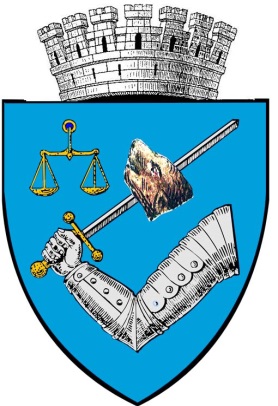 MUNICIPIUL TÎRGU-MUREŞROMÂNIA – 540026 Tîrgu-Mureş, Piaţa Victoriei nr. 3Tel: 00-40-265-268.330Fax: 00-40-265-269.571e-mail: secretar@tirgumures.ro www.tirgumures.ro Nr. 56.941  din 02.10. 2018                                                            ANUNŢMunicipiul Tîrgu Mureş, în conformitate cu prevederile art. 7 din Legea nr.52/2003 privind transparenţa decizională în administraţia publică, îşi face publică intenţia de a aproba printr-o hotărâre  criteriile de atribuire a spațiilor cu altă destinaţie decât aceea de locuinţe, aflate în proprietatea municipalităţii.Proiectul de hotărâre este publicat  din data de 02 octombrie 2018, pe site-ul Municipiului Tîrgu Mureş: www.tirgumures.ro şi afişat la sediul instituţiei din Tîrgu Mureş,  P-ţa Victoriei, nr.3.Cei interesaţi pot trimite în scris propuneri, sugestii, opinii cu valoare de recomandare, până la data de  12  octombrie 2018, la sediul Municipiului Tîrgu Mureş sau prin e-mail: secretar@tirgumures.ro.p. Secretarul  Municipiului  Tîrgu Mureş,Director executiv D.J.C.A.A.P.L.                                                     Cătană Dianora-MonicaROMÂNIA								(nu produce efecte juridice) *JUDEŢUL MUREŞ								ProiectCONSILIUL LOCAL MUNICIPAL TÎRGU MUREŞ														VICEPRIMAR      								 dr.MAKKAI  GRIGOREH O T Ă R Â R E A     nr. ______din _____________________ 2018privind aprobarea criteriilor de atribuire a spațiilor cu altă destinaţie decât aceea de locuinţe, aflate în proprietatea municipalităţiiConsiliul local municipal Tîrgu Mureş, întrunit în şedinţă ordinară de lucru,Văzând Expunerea de motive nr.55128 din 25.09.2018  privind aprobarea criteriilor de atribuire a spațiilor cu altă destinaţie decât aceea de locuinţe, aflate în proprietatea municipalităţii,  elaborată de Serviciul activităţi social culturale, sportive, tineret şi locativ şi având avizul comisiei instituită prin HCLM  nr. 18 din 28 iulie 2016.Văzând procesul verbal al comisiei de specialitate privind repartizarea spațiilor cu altă destinație decât aceea de locuințe  nr. 53799 din 18.09.2018. În temeiul prevederilor art. 36, alin. (2) lit. c. alin. (5), lit. a şi b,  şi a art. 45 alin (3), precum şi a art. 115 alin 1 lit b din Legea nr. 215/2001 privind administraţia publică locală, republicată, în baza pct.(1) lit.a.b. și (2) art.49 din Ordonanța nr. 26/200 cu privire la asociații și fundații, Legea nr. 14 privind partidele politice coroborat cu prevederile pct. (1), (2), (3) art.26 din Legea nr. 334/2006 privind finanţarea activităţii partidelor politice şi a campaniilor electorale.			Hotărăşte: 	 Art. 1. Se aprobă criteriile de atribuire a spațiilor cu altă destinație decât aceea de locuințe, conform anexelor 1,2 și 3 care fac parte integrantă din prezenta horărâre.Art. 2. Cu aducerea la îndeplinire a prevederilor prezentei hotărâri se încredinţează Executivul Municipiului Tîrgu Mureş prin  D.A.S.C.P.C.- Serviciul activități culturale sportive tineret și locativ , respectiv S.C. LOCATIV S.A.Art. 3.  În conformitate cu prevederile art. 19, alin. 1, lit. e, din Legea nr. 340/2004, republicată, privind Instituţia Prefectului şi art. 3, alin. 1 din Legea nr. 554/2004, legea contenciosului administrativ, prezenta Hotărâre se înaintează Prefectului Judeţului Mureş, pentru exercitarea controlului de legalitate.	Viză de legalitatep. Secretarul  Municipiului  Tîrgu MureşDirector executiv D.J.C.A.A.P.L.Cătană Dianora-Monica*Actele administrative sunt hotărârile de Consiliu local care intră în vigoare şi produc efecte juridice după îndeplinirea condiţiilor prevăzute de art. 45-49 din Legea nr. 215/2001 RR O M Â N I A                                                              (nu produce efecte juridice)*JUDEŢUL MUREŞ			                           		        MUNICIPIUL TÎRGU MUREŞ                                       VICEPRIMAR,	                                        Nr. 55128 din 25.09.2018                                                       								dr. Dr. Makkai Grigore E X P U N E R E   D E   M O T I V E privind aprobarea criteriilor de atribuire a spațiilor cu altă destinaţie decât aceea de locuinţe, aflate în proprietatea municipalităţiiComisia de specialitate  numită prin HCLM nr.18 din 28 iulie 2016, întrunită în data de 18.09.2018 a analizat referatul nr.52406 din 11.09.2018 prezentat de compartimentul de specialitate propunând întocmirea proiectului de hotărâre privind aprobarea criteriilor de atribuire a spațiilor cu altă destinație decât aceea de locuințe, aflate în proprietatea municipalității, conform procesului verbal  nr. 53799 din 18.09.2018 al şedinţei anexat prezentei.Comisia a avizat favorabil promovarea unui proiect de hotărâre cu criteriile pentru atribuirea spațiilor cu altă destinație decât aceea de locuințe în favoarea asociațiilor neguvernamentale, în favoarea partidelor politice precum și în favoarea instituțiilor publice înființate conform legii.Având în vedere propunerea favorabilă a comisiei de specialitate, conform procesului verbal, vă rugăm a analiza  şi aproba materialul prezentat		Anexă:     proces-verbal nr. 53799  din 18.09.2018                                                                                                                                                                                                                                                                                                                                                                                                                                                                                                                                                                                                                                                                                                                                                                                                                                                                                                                                                                                                                                                                                                                                                                                                                                                                                                                                                                                                                                                                                                                                                                                                                                                                                                                                                                                                                                                                                                                                                                                                                                                                                                                                                                                                                                                                                                                                                                                                                                                                                                                                                                                                                                                                                        					Aviz favorabil al  D.A.S.C.P.C.						Director 					         Hetrea-Stan Alina Actele administrative sunt hotărârile de Consiliu local care intră în vigoare şi produc efecte juridice după îndeplinirea condiţiilor prevăzute de art. 45-49 din Legea nr. 215/2001 RÎn temeiul art. 51 din Regulamentul de organizare şi funcţionare a Consiliului local municipal Tîrgu Mureş, Comisiile de specialitate ale autorităţii publice deliberative, în conformitate cu art. 54, alin. (4) din Legea nr. 215/2001 privind administraţia publică locală, republicată, prezintă următorul raport:1. Comisia de studii, prognoze economico-sociale, buget-finanţe şi administrarea domeniului public şi privat al municipiului.Preşedinte                                                                                       	   SecretarCsiki Zsolt                                                                                               Bratanovici Cristian                                      ___________                                                                                ________________            2. Comisia de organizare şi dezvoltare urbanistică, realizarea lucrărilor publice, protecţia mediului înconjurător, conservarea monumentelor istorice şi de arhitectură. Preşedinte							               Secretar Furó Judita                                                                                   	Pui Sebastian Emil           ___________                                                                                  ______________3. Comisia pentru servicii publice şi comerţ.Preşedinte							               Secretar   Bakos Levente Attila                                                                              ________________                                                                               _____________4. Comisia pentru activităţi ştiinţifice, învăţământ, sănătate, cultură, sport, agrement şi integrare europeană.    Preşedinte							          Secretar Szászgáspár  Barnabás					 	Makkai  Grigore          ___________________                                                         __________________5. Comisia pentru administraţie publică locală, protecţie socială, juridică, apărarea ordinii publice, respectarea drepturilor şi libertăţilor cetăţeneşti, probleme de minorităţi şi culte.       Preşedinte						     Secretarav. Papuc Sergiu Vasile                                                         jrs. Kovács Lajos Alpár           ____________________                                                         __________________Anexa ICriteriile		     		    		 pentru atribuirea de spaţii cu altă destinaţie decât aceea de locuinţeorganizaţiilor neguvernamentaleCriteriul-I.  Domeniul de activitate:   a.  activităţi caritabile, sănătate, protecţie socială, educație…………............ 30 puncte   b.  ecologie	tineret	cultură-sport…………………………….……......…… 20 puncte   c. altele decât cele prevăzute in punctele a şi b………………………………10 puncteCriteriul IIa, Nu deţine spaţiu în proprietate sau închiriat cu contract valabil					       (sediu provizoriu locuinţă asociat sau fondator)………………………………. 20puncteb.Deţine un spaţiu cu chirie altul decât de la Primărie…………………………………………………….….15 punctec. Deţine spaţiu cu chirie de la Primărie, acesta fiind necorespunzător………………………….….10 puncte    Criteriul IIINr. de persoane angajate permanent, cu activitate zilnică, cu contract de muncă sau cu contract de voluntariata. peste 5 persoane………………………………………………………………30 puncteb. 3-5 persoane…………………………………………………………………..20 punctec. până la 3 persoane……………………………………………………...……..10 puncte*** Notă: pentru contractele de voluntariat punctajul se acordă jumătate din punctajCriteriul IV - Data de la care îşi desfăşoară activitatea   a.   pentru un an vechime …..……………………………………………..........1 puncte   b.  pentru doi ani vechime ....................... ……………………………………  2 puncte  c.   pentru trei ani vechime ....................... ……………………………………..3 puncte  d.   pentru patru ani vechime ....................... ……………………………… … 4 puncte  e.    pentru cinci ani vechime ....................... ………………………………….. 5 punctepentru fiecare an, peste 5 ani se vor acorda 10 puncteCriteriul V -Solicitantul derulează activități din fonduri europeneDa..............................................................................................................10 puncteNu..............................................................................................................0 puncteCriteriul VI – Statutul de utilitate publicăDa.................................................................................................................10 puncteNu.................................................................................................................0 puncteÎn cazul înregistrării unor punctaje egale, departajarea se realizează în funcție de vechimea cererii solicitantului, luându-se în considerare data efectivă a înregistrării cererii (ziua/luna/anul), având prioritate în acest caz solicitantul a cărui cerere are vechimea mai mare.Anexa IICriteriile						pentru atribuirea spaţiilor cu altă destinaţie decât aceea de locuinţepartidelor politiceCriteriul I - Data înfiinţării						Număr puncte   a.  pentru un an vechime …..……………………………………………….....5 puncte    b. pentru doi ani vechime ....................... ……………………………………10 puncte   c.  pentru trei ani vechime ....................... ……………………………………15 puncte   d. pentru patru ani vechime ....................... ……………………………… …20 puncte   e.   pentru cinci ani vechime ....................... ………………………………… 25 puncte        pentru fiecare an, peste 5 ani se vor acorda 10 puncteCriteriul II-Persoana juridică a depășit pragul electoral pe plan localDa …………………………………………………………..…… …   10 pct Nu…………………………………………………… ……………..    0 pctPartid parlamentar…………………………………… …………. ….. 20 pctCriteriul V - Situaţia locativă actuală a.Nu deţine spaţiu …………………………………….…..................................  20 puncte b.Dacă deţine un spaţiu cu chirie  altul decât de la municipalitate…..................... 15 puncte  c.Dacă deţine spaţiu cu chirie de la municipalitate, acesta fiind necorespunzător...10 puncte În caz de paritate de puncte, solicitanți vor fi departajați în funcție de data înregistrării cererii, luându-se în considerare data efectivă a înregistrării cererii (ziua/luna/anul)							                                                    Anexa IIICriteriilepentru atribuirea de spaţii cu altă destinaţie decât aceea de locuinţe			instituţiilor publiceI.Vechimea solicitării a.     pentru un an vechime …..……………………………………………….....5 puncte b.    pentru doi ani vechime ....................... ……………………………………10 puncte  c.   pentru trei ani vechime ....................... ……………………………………15 puncte d.    pentru patru ani vechime ....................... ……………………………… …20 puncte e.     pentru cinci ani vechime ....................... ………………………………… 25 puncte        pentru fiecare an, peste 5 ani se vor acorda 10 puncte.II. Situaţia locativă actualăa. nu deţine spaţiu……………………………………………………….................. 20 puncteb. dacă deţine un spaţiu în chirie      altul decât cel de la Primărie………………………………………….................15 punctec. dacă deţine un spaţiu în chirie     de la Primărie, necorespunzător obiectului de activitate……………................... 10 puncteIII. Autoritatea care infinţează şi finanţează instituţiaa. consiliul judeţean…………………………………………………….................. 20 puncte b.  instituţii publice descentralizate ale guvernului………………...........................15 puncted.) instituţii publice în teritoriu ale statului ………………………..............………10 punctee.) instituţii publice altele decât cele de la a, b, c, d,……………………………...  5 puncte